ОБЛАСТНОЕ ГОСУДАРСТВЕННОЕ ПРОФЕССИОНАЛЬНОЕ ОБРАЗОВАТЕЛЬНОЕ БЮДЖЕТНОЕ УЧРЕЖДЕНИЕ"ТЕХНОЛОГИЧЕСКИЙ ТЕХНИКУМ"УТВЕРЖДАЮДиректор ОГПОБУ«Технологический техникум»    ______________ О.Н. Семчук «_____»_____________2021г.Сборникучебно-программной документации для профессиональной подготовкипо программам профессионального обучениядля лиц с ограниченными возможностями здоровья, не имеющихосновного общего образования (без получения среднего общего образования)по профессии 11602 Вязальщица трикотажных изделий, полотнапо ОК 016-94 Вязальщица трикотажных изделий, полотна                                                            Срок обучения: 1 год 10 месяцев    СОГЛАСОВАНОУправляющий ООО «Тори»                                                        _____________О.В. Редковская                                                   «______»______________2021г.                                                                                         г. Биробиджан                                                2021Образовательная программа профессиональной подготовки по профессии 11602 Вязальщица трикотажных изделий, полотнаразработана творческим коллективом в следующем составе: Лисовская О.И. – заместитель директора по УПР- пояснительная записка к сборнику- учебный план- пояснительная записка к учебному плану- годовой календарный учебный график- квалификационная характеристика по профессииНестеренко Е.П.  – мастер п/о- учебная и производственная практика ПМ.01. Обслуживание и эксплуатация оборудования- учебная и производственная практика ПМ.02. Ведение технологических процессов вязального производства Тарасевич Т.Л.  – преподаватель- ОДБ.02 Основы права- ОП.01 Охрана труда- ОП.02 Основы материаловедения- ОП.03 Экономика организации- ПМ.01. Обслуживание и эксплуатация оборудования- ПМ.02. Ведение технологических процессов вязального производства Ответственный за выпуск: Лисовская О.И.СодержаниеРаздел 1. Общие положения1.1. Пояснительная записка к сборнику1.2. Требования к поступающим (информация о нозологической группе обучающихся и краткая характеристика образовательных потребностей)Раздел 2. Характеристика профессиональной деятельности выпускников и требования к результатам освоения АОППО2.1. Область и объекты профессиональной деятельности2.2. Виды и задачи профессиональной деятельностиРаздел 3. Критерии оценивания знаний и умений обучающихся по теоретическому обучению, учебной и производственной практикРаздел 4. Обеспечение специальных условий для обучающихся инвалидов и лиц с ОВЗ4.1. Кадровое обеспечение процесса4.2. Учебно-методическое и информационное обеспечение4.3. Материально техническое обеспечениеРаздел 5. Рекомендации по организации занятий теоретического и производственного обученияРаздел 6. Характеристика социокультурной среды образовательной организации обеспечивающей социальную адаптацию обучающихсяПРИЛОЖЕНИЯПриложение 1. Пояснительная записка к учебному плану. Учебный план и календарный графикПриложение 2. Сводные данные по бюджету времениПриложение 3. Программы учебных дисциплинПриложение 3.1. Рабочая программа учебной дисциплины             ОДБ.01. История РоссииПриложение 3.2. Рабочая программа учебной дисциплины            ОДБ.02. Основы праваПриложение 3.3. Рабочая программа учебной дисциплины          ОДБ.03. Физическая культураПриложение 3.4. Рабочая программа учебной дисциплины          ОДБ.04. Математика (в профессии)Приложение 3.5. Рабочая программа учебной дисциплины            ОДБ.05. Основы информатикиПриложение 3.6. Рабочая программа учебной дисциплины          ОДБ.08. Культура речиПриложение 3.7. Рабочая программа учебной дисциплины              ОП.01. Охрана трудаПриложение 3.8. Рабочая программа учебной дисциплины              ОП.02 Основы материаловеденияПриложение 3.9. Рабочая программа учебной дисциплины                ОП.03 Экономика организации Приложение 3.10. Рабочая программа учебной дисциплины           ОП.04 Безопасность жизнедеятельностиПриложение 3.11. Рабочая программа учебной дисциплины               АРК.01. Социально-бытовая адаптацияПриложение 3.12. Рабочая программа учебной дисциплины                АРК 02. Социально-средовая ориентацияПриложение 3.13. Рабочая программа учебной дисциплины                АРК. 03. Социально-профессиональная адаптацияПриложение 3.14. Рабочая программа учебной дисциплины                АРК. 04. Психология общенияПриложение 3.15. Рабочая программа учебной дисциплины             АРК. 05. Психология делового общенияПриложение 4. Программы профессиональных модулейПриложение 4.1. Рабочая программа профессионального модуля ПМ.01. Обслуживание и эксплуатация оборудованияПриложение 4.2. Рабочая программа профессионального модуля ПМ.02. Ведение технологических процессов вязального производстваПриложение 5. Фонды оценочных средствПриложение 6.Рабочая программа воспитанияРаздел 1. Общие положенияПояснительная запискаНастоящий сборник учебной программной документации предназначен для профессионального обучения (без получения среднего общего образования) лиц с ограниченными возможностями здоровья, не имеющих основного общего образования с различными формами умственной отсталости, интеллектуальных нарушений выпускников общеобразовательных учреждений, реализующих адаптированные (коррекционные) основные общеобразовательные программы по профессии 11602 Вязальщица трикотажных изделий, полотна и включает документы:- характеристику профессиональной деятельности выпускника- учебный план- календарный график - тематические планы и программы по базовым образовательным дисциплинам, общепрофессиональному циклу, профессиональному циклу и адаптационно-реабилитационному курсу, тематический план и программу по учебной практике и производственной практике Сборник учебно-программной документации представляет комплект документов, разработанных и утвержденных ОГПОБУ «Технологическим техникумом» с учетом потребностей регионального рынка труда, соответствующих отраслевых требований, на основе требований профессиональных характеристик по профессии «Вязальщица трикотажных изделий, полотна» 2-3 разряда.Образовательный процесс выстроен с учетом возрастных и индивидуальных особенностей обучающихся с целью создания благоприятных условий для профессионального обучения, реабилитации и адаптации подростков с нарушениями в умственном и физическом развитии.Особенности психофизического развития лиц с ограниченной возможностью здоровья, поступающих на обучение профессии 11602 Вязальщица трикотажных изделий, полотна, проявляются в основной характеристике учебно-познавательной деятельности.Уровень развития внимания у обучающихся этой категории весьма низок, внимание рассеянное. Восприятие и ощущения формируются замедленно и с большим количеством недостатков. Низок темп зрительного восприятия. Для данных обучающихся характерно нарушение памяти. Чтобы прочно усвоить тему, им необходимо многократное повторение. Обучающиеся не обдумывают своих действий, не предвидят результата, так как у них ослаблена регулирующая функция мышления. Они редко замечают свои ошибки, не умеют сопоставить свои мысли и действия. Большие затруднения представляют виды письменной деятельности под диктовку, им легче переписывать.Вместе с тем, обучающиеся имеют устойчивый интерес к практической деятельности, что при оптимальной нагрузке компенсирует их умственную отсталость. Для облегчения освоения трудовых навыков им необходимо предоставить свободный темп работы, добиваясь автоматизации действий. При обучении практических навыков использовать наглядно-практический метод обучения. Словесная передача учебной информации является лишь дополнением к практическим и наглядным методам. В результате формируется трудовой стереотип, который способствует успешной врабатываемости.Профессиональная подготовка как система и процесс овладения навыками конкретной профессии играет определенную роль в реабилитации лиц с ограниченными возможностями здоровья (с легкой умственной отсталостью), именно она создает основу для реализации принципа равных возможностей.Программы регламентируют цели, ожидаемые результаты, содержание, условия реализации образовательного процесса и включают в себя: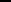 - адаптированные программы базовых образовательных дисциплин, общепрофессионального и профессиональных циклов, адаптационно-реабилитационного курса.Интеллектуальная деятельность у лиц с ограниченными возможностями здоровья имеет следующие специфические особенности: неустойчивость и плохая переключаемость внимания; нарушение памяти; замедленный темп умственной работоспособности, сенсомоторных реакций и скорости протекания психических процессов; нарушение способности к обобщению, анализу, синтезу, установлению причины и следствия, связей и отношений; расстройство аналитико-синтетической деятельности. К недостаткам необходимо причислить их неспособность к действиям со сложной последовательностью исполнения, где элементы задания не регламентированы. Нарушение абстрактного мышления – характерный признак умственной отсталости. В результате возможностей обучающихся теоретические предметы ими усваиваются труднее, а процессы практической деятельности относительно устойчивы и при оптимальной нагрузке компенсируют умственную недостаточность.Программа обучения рассчитана на подготовку обучающихся в течение 1 года 10 месяцев, без получения среднего общего образования.Профессиональная характеристика отражает содержательные параметры профессиональной деятельности: её основные виды, а также их теоретические основы.Программа профессионального модуля разработана с опережением тем производственного обучения. Содержание программы выражено через учебные элементы, в которых заложены объекты, процессы, методы действия.Практика является обязательным разделом образовательной программы и подразделяется на учебную практику в условиях мастерских и производственную практику в условиях производства соответствующего профилю обучения.Виды и формы промежуточной аттестации, включенные в учебный план соответствуют общим требованиям. Освоение программы по профессии 11602 Вязальщица трикотажных изделий, полотна завершается итоговой аттестацией в форме квалификационного экзамена. Квалификационный экзамен проводится для определения соответствия полученных знаний, умений и навыков по программе профессионального обучения для лиц с ограниченными возможностями здоровья, не имеющими основного общего образования, и установления на этой основе обучающимся, прошедшим профессиональное обучение, квалификационного разряда по профессии.Количество часов, отводимых на обучение, в случае необходимости может изменяться.Все изменения в учебном плане, программах должны быть рассмотрены методической комиссией техникума и утверждены руководством техникума. Нормативный срок освоения программыНормативный срок освоения адаптированной основной программы профессионального обучения (АОППО) составляет 1 год 10 месяцев. Трудоемкость АИОППО по учебному плану составляет 2764 часа, на теоретическое обучение по профессии отведено - 425 часов, учебная практика - 1245 часа, производственная практика- 490 часов, консультации -96 часов, дифференцированных зачетов- 13 предметов, экзаменов -2, квалификационный экзамен -1, проводится 6 часов. Адаптированная образовательная программа предусматривает освоение профессии на основании ФГОС, но с использованием специальных технологий обучения и организации особых условий на всех этапах образовательной деятельности.Требования к абитуриентамПриём на обучение по программе АОППР проводится по личному заявлению абитуриента с предоставлением оригинала или копии документов, удостоверяющих его личность, гражданство; оригинала или ксерокопии документа об образовании.На обучение в техникум принимаются инвалиды, лица с ОВЗ которым, согласно заключению медико-социальной экспертной комиссии об установлении инвалидности и индивидуальной программе реабилитации инвалидов, не противопоказано обучение в соответствующих профессиональных образовательных организациях.Требования к поступающимПо адаптированной (коррекционной) основной общеобразовательной программе принимается лицо с ограниченными возможностями здоровья, не имеющее основное общее образование, с легкой и умеренной степенью умственной отсталости (интеллектуальные нарушения).Умственная отсталость – это стойкое, выраженное недоразвитие познавательной деятельности вследствие диффузного органического поражения центральной нервной системы (ЦНС). Необходимо учитывать, что развитие лиц с легкой умственной отсталостью (интеллектуальными нарушениями), происходит на дефектной основе и характеризуется замедленностью, наличием отклонений от нормального развития и представляет собой поступательный процесс, привносящий качественные изменения в познавательную деятельность обучающихся и их личностную сферу. Затруднения в психическом развитии лиц с умственной отсталостью (интеллектуальными нарушениями) обусловлены особенностями их высшей нервной деятельности (слабостью процессов возбуждения и торможения, замедленным формированием условных связей, тугоподвижностью нервных процессов, нарушением взаимодействия первой и второй сигнальных систем и др.). В связи с особенностями развития необходима специальная организация учебной и внеурочной работы, основанной на использовании практической деятельности, проведение специальных коррекционных занятий, которые не только повышают качество ощущений и восприятий, но и оказывают положительное влияние на развитие интеллектуальной сферы, в частности овладение отдельными мыслительными операциями. Меньший потенциал обучающихся с умственной отсталостью (интеллектуальными нарушениями) обнаруживается в развитии их мышления, основу которого составляют такие операции, как анализ, синтез, сравнение, обобщение, абстракция, конкретизация. Проявляются в трудностях установления отношений между частями предмета, выделении его существенных признаков и дифференциации их от несущественных, нахождении и сравнении предметов по признакам сходства и отличия и т. д. Из всех видов мышления (наглядно-действенного, наглядно-образного и словесно-логического) у обучающихся с интеллектуальными нарушениями в большей степени недоразвито словесно-логическое мышление. Это выражается в слабости обобщения, трудностях понимания смысла явления или факта. Присуща сниженная активность мыслительных процессов и слабая регулирующая роль мышления: зачастую, они начинают выполнять работу, не дослушав инструкции, не поняв цели задания, не имея внутреннего плана действия.Использование специальных методов и приемов, применяющихся в процессе коррекционно-развивающего обучения, позволяет оказывать влияние на развитие различных видов мышления обучающихся с умственной отсталостью (интеллектуальными нарушениями), в том числе и словесно-логического. Особенности восприятия и осмысления учебного материала неразрывно связаны с особенностями памяти. Запоминание, сохранение и воспроизведение полученной информации обучающимися с умственной отсталостью (интеллектуальными нарушениями) также отличается целым рядом специфических особенностей: они лучше запоминают внешние, иногда случайные, зрительно воспринимаемые признаки, при этом, труднее осознаются и запоминаются внутренние логические связи; произвольное запоминание требует многократных повторений. Менее развито логическое опосредованное запоминание, хотя механическая память может быть сформирована на более высоком уровне. Недостатки памяти обучающихся с  умственной отсталостью (интеллектуальными нарушениями) проявляются не столько в трудностях получения и сохранения информации, сколько ее воспроизведения: вследствие трудностей установления логических отношений полученная информация может воспроизводиться бессистемно, с большим количеством искажений; при этом наибольшие трудности вызывает воспроизведение словесного материала. Использование различных дополнительных средств и приемов в процессе коррекционно-развивающего обучения (иллюстративной, символической наглядности; различных вариантов планов; вопросов педагога и т. д.) может оказать значительное влияние на повышение качества воспроизведения словесного материала.Специфика мнемической деятельности во многом определяется структурой дефекта, сужением объема, малой устойчивостью, трудностями его распределения, замедленностью переключения. В значительной степени нарушено произвольное внимание, что связано с ослаблением волевого напряжения, направленного на преодоление трудностей, что выражается в неустойчивости внимания. Также в процессе обучения обнаруживаются трудности сосредоточения на каком-либо одном объекте или виде деятельности. Однако, если задание посильно и интересно, то внимание может определенное время поддерживаться на должном уровне. Под влиянием специально организованного обучения и воспитания объем внимания и его устойчивость значительно улучшаются, что позволяет говорить о наличии положительной динамики. Для успешного обучения необходимы достаточно развитые представления и воображение. Представлениям лиц с умственной отсталостью (интеллектуальными нарушениями) свойственна недифференцированность, фрагментарность, уподобление образов, что, в свою очередь, сказывается на узнавании и понимании учебного материала. Воображение как один из наиболее сложных процессов отличается примитивностью, неточностью и схематичностью. Отмечаются недостатки в развитии речевой деятельности, физиологической  основой  которых является нарушение взаимодействия между первой и второй сигнальными системами, что, в свою очередь, проявляется в недоразвитии всех сторон речи: фонетической, лексической, грамматической и синтаксической.Таким образом, для обучающихся с умственной отсталостью характерно системное недоразвитие речи. Недостатки речевой деятельности напрямую связаны с нарушением абстрактно-логического мышления. Однако в повседневной практике они способны поддержать беседу на темы, близкие их личному опыту, используя при этом несложные конструкции предложений. Моторная сфера лиц с легкой степенью умственной отсталости, как правило, не имеет  выраженных нарушений. Наибольшие трудности обучающиеся испытывают при выполнении заданий, связанных с точной координацией мелких движений пальцев рук. В свою очередь, это негативно сказывается на овладении письмом и некоторыми трудовыми операциями. Психологические особенности обучающихся с умственной отсталостью (интеллектуальными нарушениями) проявляются и в нарушении эмоциональной сферы. При легкой умственной отсталости эмоции в целом сохранны, однако они отличаются отсутствием оттенков переживаний, неустойчивостью и поверхностью. Отсутствуют или очень слабо выражены переживания, определяющие интерес и побуждение к познавательной деятельности, а также с большими затруднениями осуществляется воспитание высших психических чувств: нравственных и эстетических. Волевая сфера характеризуется слабостью собственных намерений и побуждений, большой внушаемостью. Они предпочитают выбирать путь, не требующий волевых усилий, а вследствие не посильности предъявляемых требований, у некоторых из них развиваются такие отрицательные черты личности, как негативизм и упрямство. Своеобразие протекания психических процессов и особенности волевой сферы оказывают отрицательное влияние на характер произвольной деятельности, что выражается в недоразвитии мотивационной сферы, слабости побуждений, недостаточности инициативы. Эти недостатки особенно ярко проявляются в учебной деятельности, поскольку обучающиеся приступают к ее выполнению без необходимой предшествующей ориентировки в задании и, не сопоставляя ход ее выполнения, с конечной целью. В процессе выполнения учебного задания они часто уходят от правильно начатого выполнения действия, «соскальзывают» на действия, произведенные ранее, причем осуществляют их в прежнем виде, не учитывая изменения условий. Вместе с тем, при проведении длительной, систематической и специально организованной работы, направленной на обучение их целеполаганию, планированию и контролю, им оказываются доступны разные виды деятельности: Нарушения высшей нервной деятельности, недоразвитие психических процессов и эмоционально-волевой сферы обусловливают формирование некоторых специфических особенностей личности и межличностных отношений: высокая конфликтность, сопровождаемая неадекватными поведенческими реакциями; слабая мотивированность на установление межличностных контактов и пр. Снижение адекватности во взаимодействии со сверстниками и взрослыми людьми обусловливается незрелостью социальных мотивов, неразвитостью навыков общения обучающихся, а это, в свою очередь, может  негативно  сказываться на их поведении.Для лиц с нарушениями интеллектуального развития характерны следующие особые образовательные потребности:- получение специальной помощи средствами образования;- обязательность непрерывности  коррекционно-развивающего процесса;- научный, практико-ориентированный, действенный характер содержания образования;- доступность содержания познавательных задач, реализуемых в процессе образования;- систематическая актуализация сформированных у обучающихся знаний и умений;- специальное обучение их «переносу» с учетом изменяющихся условий учебных, познавательных, трудовых и других ситуаций;- обеспечение особой пространственной и временной организации; общеобразовательной среды с учетом функционального состояния центральной нервной системы и нейродинамики психических процессов;- использование преимущественно позитивных средств стимуляции деятельности и поведения обучающихся, демонстрирующих доброжелательное и уважительное отношение к ним;- развитие мотивации и интереса к познанию окружающего мира с учетом возрастных и индивидуальных особенностей обучающегося к обучению и социальному взаимодействию со средой;- стимуляция познавательной активности, формирование позитивного отношения к окружающему миру.- овладение  разнообразными видами, средствами и формами коммуникации, обеспечивающими успешность установления и реализации социокультурных связей и отношений обучающегося с окружающей средой; - психологическое сопровождение, оптимизирующее взаимодействие обучающегося с педагогами и другими обучающимися;- постепенное расширение образовательного пространства, выходящего за пределы организации.Пояснительная записка к учебному плануОрганизация учебного процессаОрганизация учебного процесса- Начало учебного года – 1 сентября.- Нормативный срок освоения профессиональной программы по профессии 11602 Вязальщица трикотажных изделий, полотна при очной форме получения образования составляет 1 год 10 месяцев для лиц с ограниченными возможностями здоровья, не имеющих основного общего образования (без получения среднего общего образования).- Продолжительность учебной недели – пять дней.- Начало занятий в 8 час. 30 мин.- Продолжительность урока – 45 минут.- Перерыв между уроками – 10 минут.Продолжительность учебного года на 1курсе составляет 52 недели, на 2 курсе 43 недели: на 1 курсе – 40 учебных недель ,11 недель – каникулы (2 недели зимние каникулы, 9недель - летние каникулы), 1 неделя – праздники 0,3 недели промежуточная аттестация; на 2 курсе – 39 учебных недель, 2 недели - зимние каникулы, 1 неделя - праздники, 0,3 недели промежуточная аттестация, итоговая аттестация 1 неделя.Профессиональное обучение завершается итоговой аттестацией в форме квалификационного экзамена.В учебном плане предусмотрены консультации в объеме 96 часов из расчета 4 часа на одного обучающегося в группе на каждый курс обучения. Количество часов на консультации, в зависимости от числа обучающихся в группе, может корректироваться. Формы проведения консультаций могут быть групповые и индивидуальные.В программу включен адаптационно-реабилитационный курс, необходимость которого обусловлена психолого-педагогической характеристикой лиц с ограниченными возможностями здоровья.Оценка качества подготовки обучающихся и выпускников осуществляется по основным направлениям:- базовые образовательные дисциплины (оценка уровня освоения базовых образовательных дисциплин);- профессиональная подготовка (оценка уровня освоения дисциплин общепрофессионального цикла и профессиональных модулей).- адаптационно-реабилитационного курса (оценка уровня освоения адаптационно-реабилитационного курса).Оценка качества подготовки обучающихся проводится в следующих формах: текущий контроль, промежуточная аттестация, итоговая аттестация.Текущий контроль проводится в формах устного опроса, проверки выполнения практических/лабораторных работ, домашних заданий, выполнения сообщений, тестирования по темам учебных дисциплин и междисциплинарных курсов, контрольные работы.Промежуточная аттестация проводится в соответствии с учебным планом, в котором указаны формы промежуточной аттестации по общеобразовательным, общепрофессиональным дисциплинам и междисциплинарным курсам, учебной практике, производственной практике.При освоении программ междисциплинарных курсов в последнем семестре изучения формой промежуточной аттестации по МДК является экзамен.Экзамены и зачёты проводятся по окончании изучения дисциплин, профессиональных модулей.Экзамен проводится в день, освобожденный от других форм учебной нагрузки. Минимальный промежуток между экзаменами составляет 2 дня.Количество экзаменов в учебном году не превышает 8, а количество зачетов и дифференцированных зачётов – 10 (без учета зачетов по физической культуре).Базовые образовательные дисциплиныРаздел учебного плана Базовые образовательные дисциплины введены в целях обеспечения индивидуальных потребностей обучающихся с умственной отсталостью (интеллектуальными нарушениями) и необходимой коррекции недостатков в психическом и (или) физическом развитии.Учебные занятия предусматривают, обеспечение интересов обучающихся, в том числе информационных и правовых. Способствуют расширению кругозора, мышления, благотворно влияет на становление личности.Адаптационно-реабилитационный курсРаздел учебного плана Адаптационно-реабилитационный курсявляется адаптационно-реабилитационным, и реализуется через содержание коррекционных дисциплин.Программы дисциплин, реабилитационного курса разрабатываются на основе:- требований к личностным и предметным результатам (возможным результатам);- формирования базовых учебных действий;- социализации в обществе и обеспечения индивидуальных потребностей обучающихся;- расширения социального опыта и социальных контактов обучающихся, в том числе со сверстниками, не имеющими ограничений здоровья.Профессиональная подготовкаПрофессиональная подготовка содержит дисциплины, профессиональные модули, междисциплинарные курсы необходимые для профессии в соответствии с требованиями Приказа Министерства образования и науки Российской Федерации «Об утверждении федерального государственного образовательного стандарта среднего профессионального образования по профессии 261103.07 Оператор вязально-швейного оборудования от 02.08.2013г. №760, которые адаптированы для обучения лиц с ограниченными возможностями здоровья, не имеющих основного общего образования.Профессиональная подготовка состоит из подразделов ОП.00 Общепрофессиональный цикл и П.00 Профессиональная учебный цикл.Профессиональная подготовка содержит дисциплины для заинтересованности обучающихся к профессии, активизации их познавательной деятельности, повышению качества профессиональной грамотности, формированию у обучающихся устойчивого интереса к избранной профессии, готовности работать после окончания обучения по избранной профессии.Общепрофессиональный цикл (148 час) и состоит из следующих дисциплин:ОП.01 Охрана трудаОП.02 Основы материаловеденияОП.03 Экономика организацииОП.04 Безопасность жизнедеятельностиПрофессиональный цикл (2012час.) состоит из двух профессиональных модулей, в каждый модуль входит междисциплинарный курс, учебная практика. По окончании изучения междисциплинарного курса проводится промежуточная аттестация в форме экзамена. Производственная практика проводится на втором курсе.Практика является обязательным разделом в программе подготовки квалифицированных рабочих. Учебная практика - в учебном плане на учебную практику выделено 1245 часов (36 недель), проводится практика в процессе изучения профессионального модуля, реализуется рассредоточено, чередуясь с теоретическими занятиями в рамках профессионального модуля. Учебная практика проводится в учебных мастерских техникума или организациях города, направления деятельности, которых соответствует профилю подготовки обучающихся. По окончании учебной практики осуществляется промежуточная аттестация в форме дифференцированного зачета.Производственная практика - в учебном плане на производственную практику отводится 490 часов (14 недель), проводится по окончании изучения профессиональных модулей на втором курсе обучения. По окончании производственной практики осуществляется промежуточная аттестация в форме дифференцированного зачета.Освоение программы по профессии11602 Вязальщица трикотажных изделий, полотна завершается итоговой аттестацией в форме квалификационного экзамена. Квалификационный экзамен проводится для определения соответствия полученных знаний, умений и навыков по программе профессионального обучения для лиц с ограниченными возможностями здоровья, не имеющими основного общего образования, и установления на этой основе обучающимся, прошедшим профессиональное обучение, квалификационного разряда по профессии.Квалификационный экзамен включает в себя практическую квалификационную работу и проверку теоретических знаний в пределах квалификационных требований.К итоговой аттестации допускается обучающиеся, не имеющие академической задолженности и в полном объеме выполнившие учебный план.Обучающемуся, успешно сдавшему квалификационный экзамен, присваивается разряд по результатам профессионального обучения и выдается свидетельство.